КАРТИННАЯ ГАЛЕРЕЯ.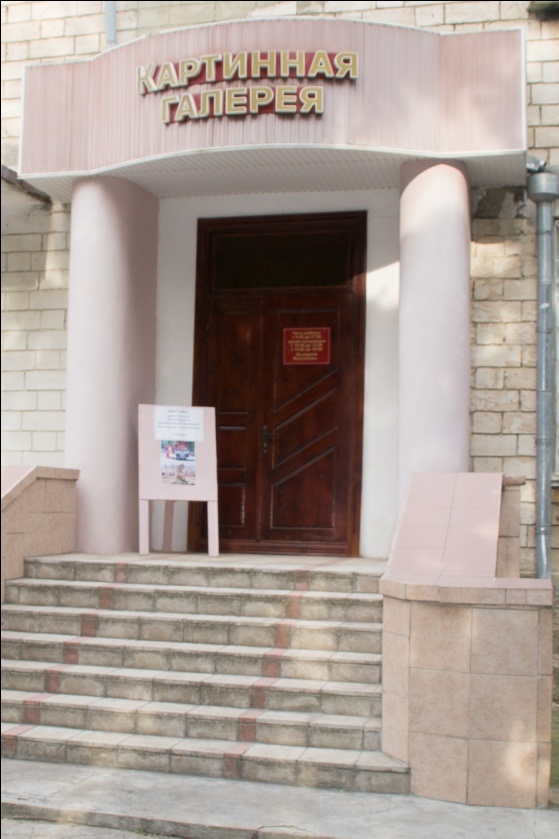 Заведующая картинной галереей  Цехмистер Елена Ивановна
                                                                                 тел. 4-09-05График работы:Пн.-Сб.  с  9-00 ч - 17-00 чВыходной    –  воскресенье Время экспозиции:     10-00 ч – 13-00 ч	14-00 ч – 16-00 чРыбницкая картинная галерея является культурно-просветительным центром, собирающим и экспонирующим предметы материальной и духовной культуры, представляющие историческую, научную, художественную ценность.В картинной галерее организуются и проводятся стационарные выставки, экспонирующие работы художников, самодеятельных мастеров, специалистов фотографии, учащихся и преподавателей  детской школы искусств, художественной школы, студентов, мастеров и художников других городов Приднестровья. Историческая справка.7 октября 1988 года в Рыбницком городском Дворце культур был открыт выставочный зал. Затем, в целях  совершенствования пропаганды изобразительного искусства, создания фонда картин и предметов прикладного искусства на базе этого зала с 1 января 1991 года была создана картинная галерея. Выставочные экспозиции, подготовка и оформление  демонстрационного материала к культурно- массовым, зрелищным мероприятиям является хорошим подспорьем визуального плана.Посещение картинной галереи (входная плата)                - для взрослых – 1 билет – 4,80 руб.                - для детей – 1 билет – 4,30 руб.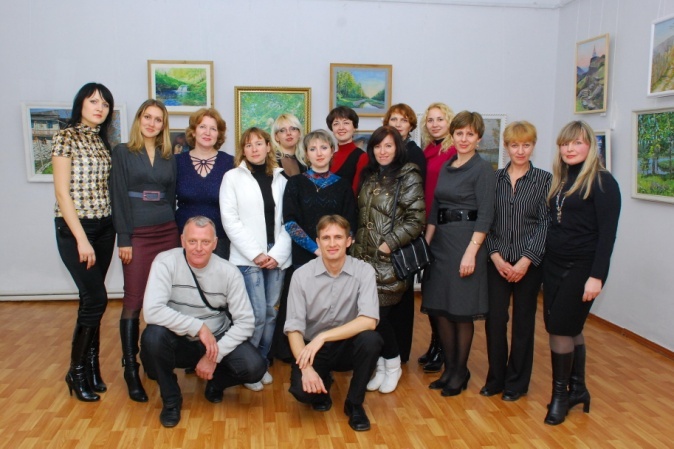 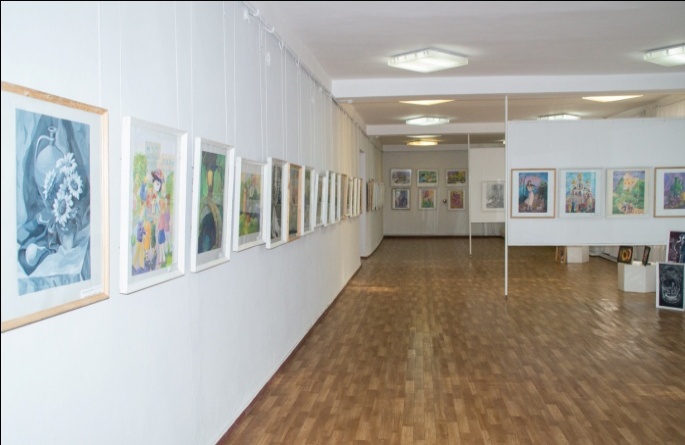 Картинная галерея  - активный участник Республиканских выставок. Умелую организацию стационарных и передвижных выставок картинная галерея сочетает с научно-просветительской работой.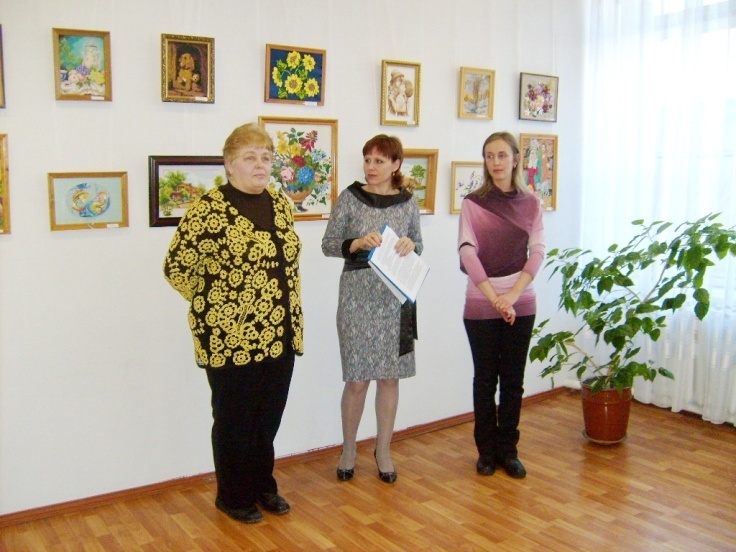 